SNOEZELEN – INSPIRACEStrukturovaná lekce pro seniory (témata studentů – 26.11.2021)Obor: Edukační péče o seniory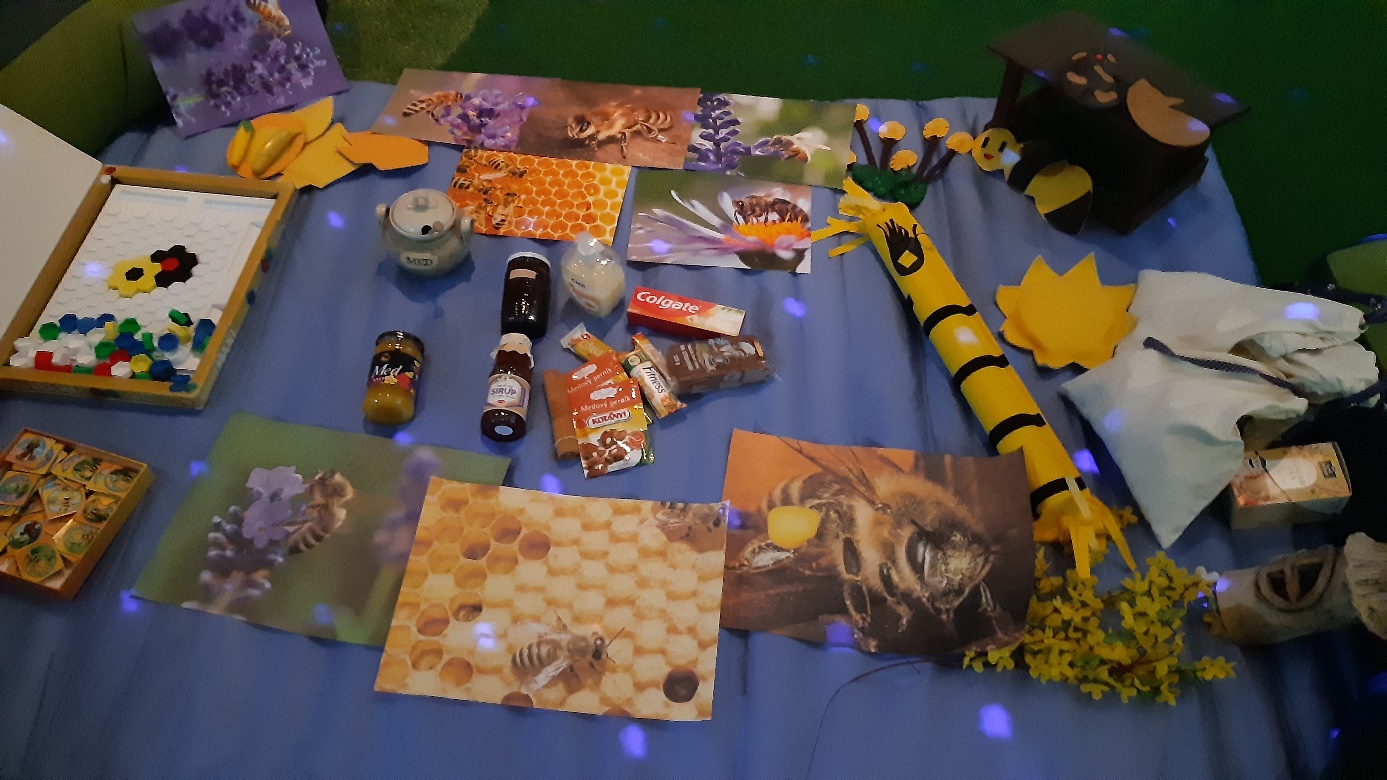 Káva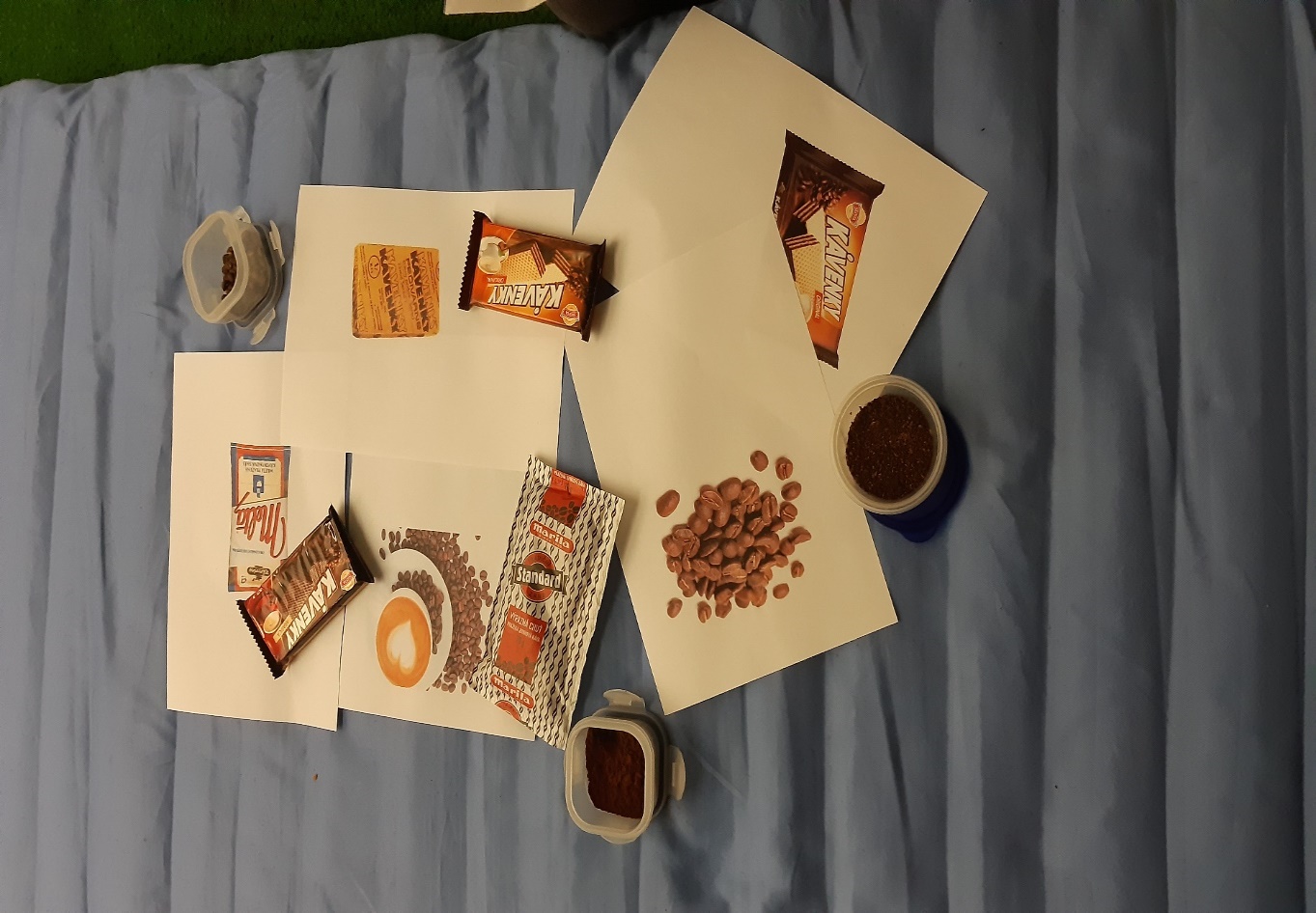 Myslivost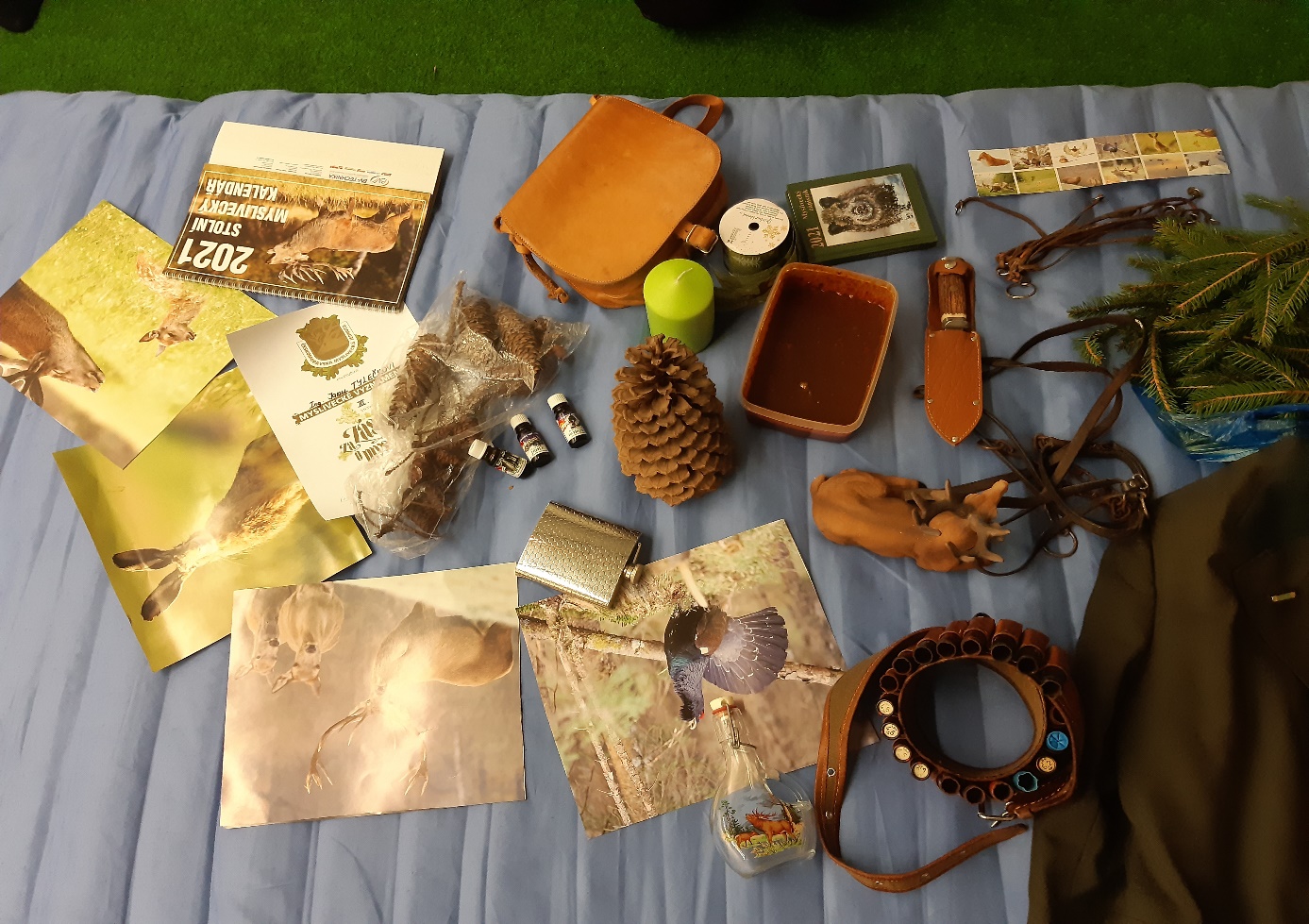 Zahrádka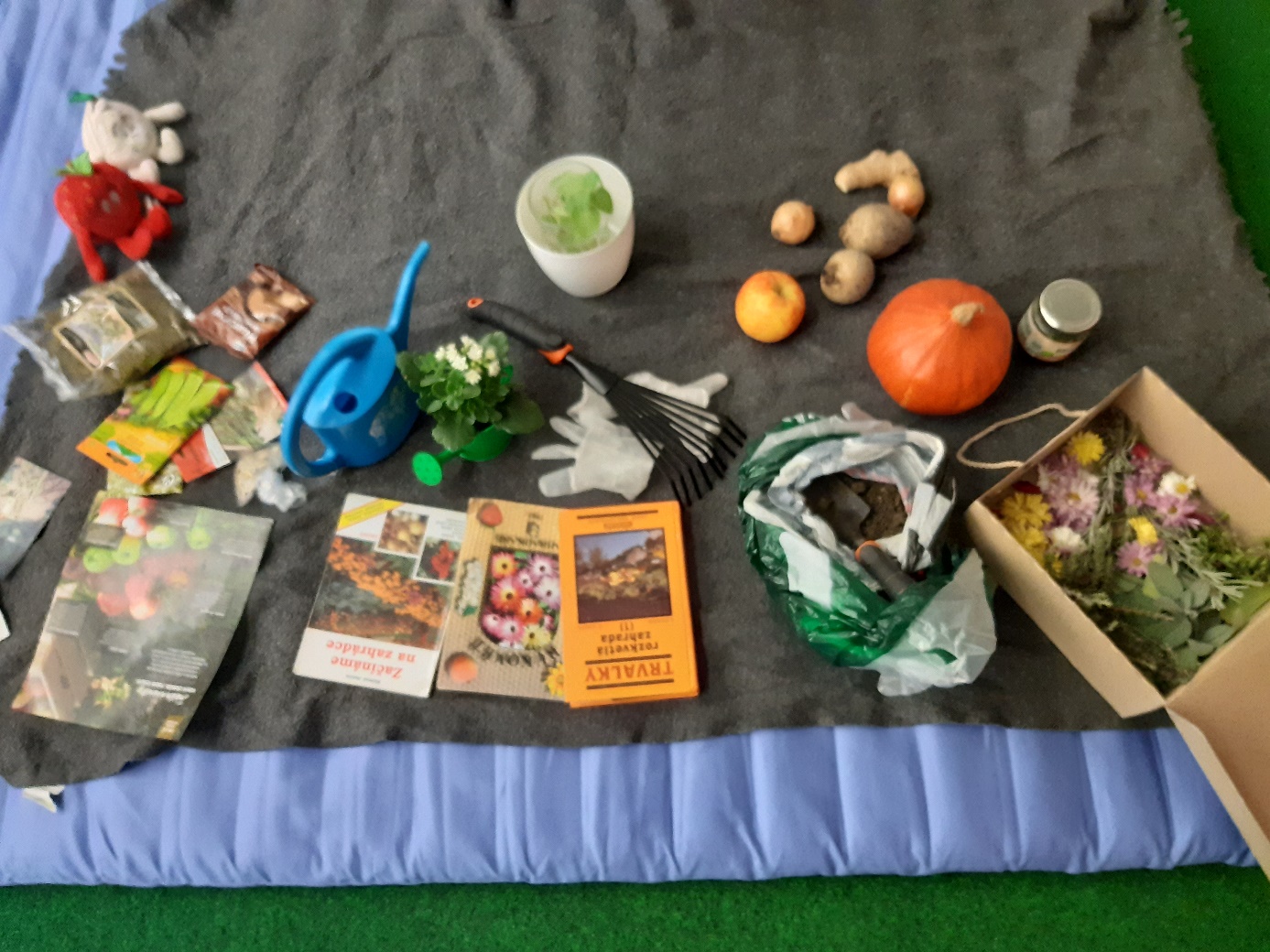 Dřevo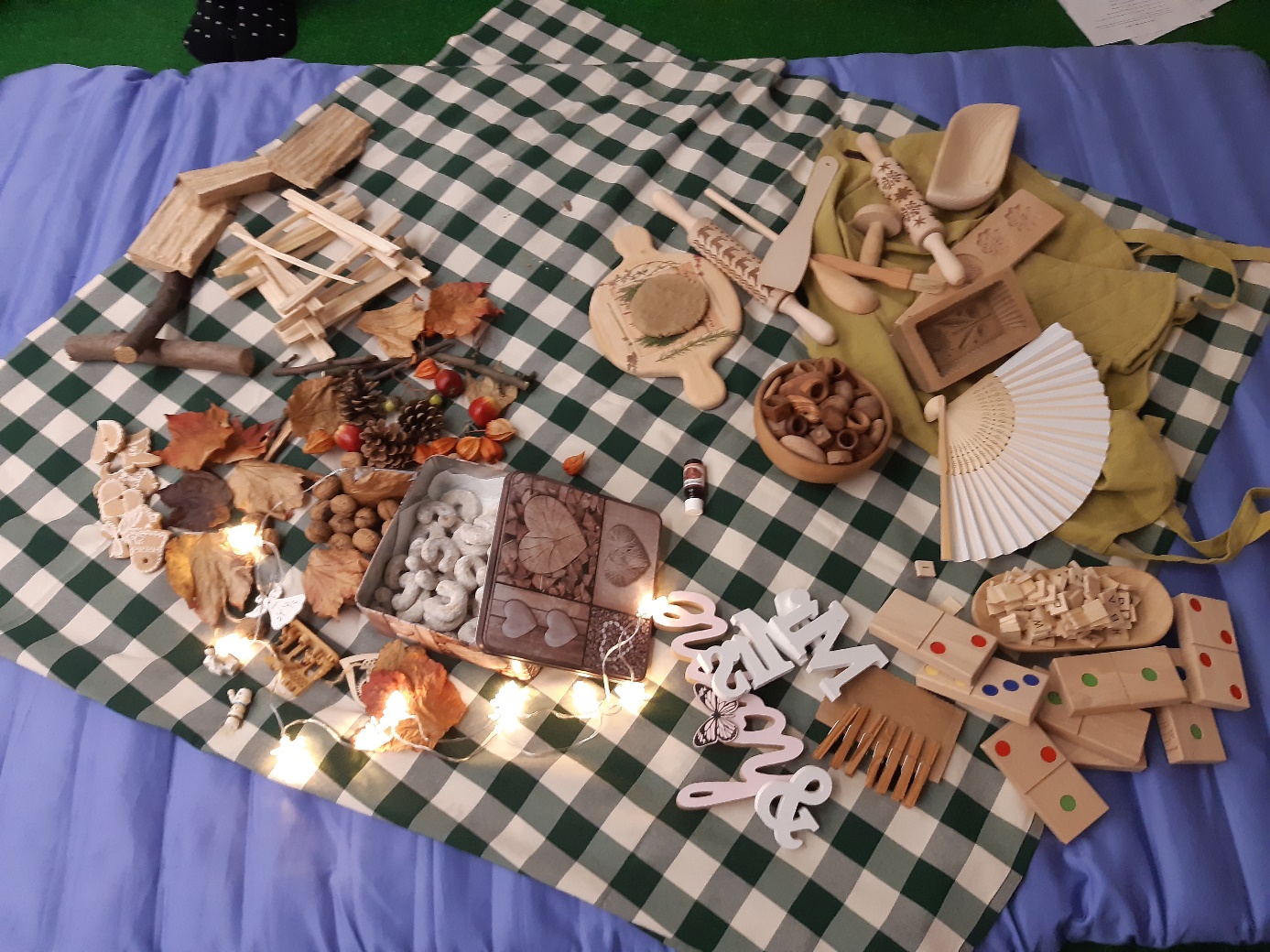 Rybaření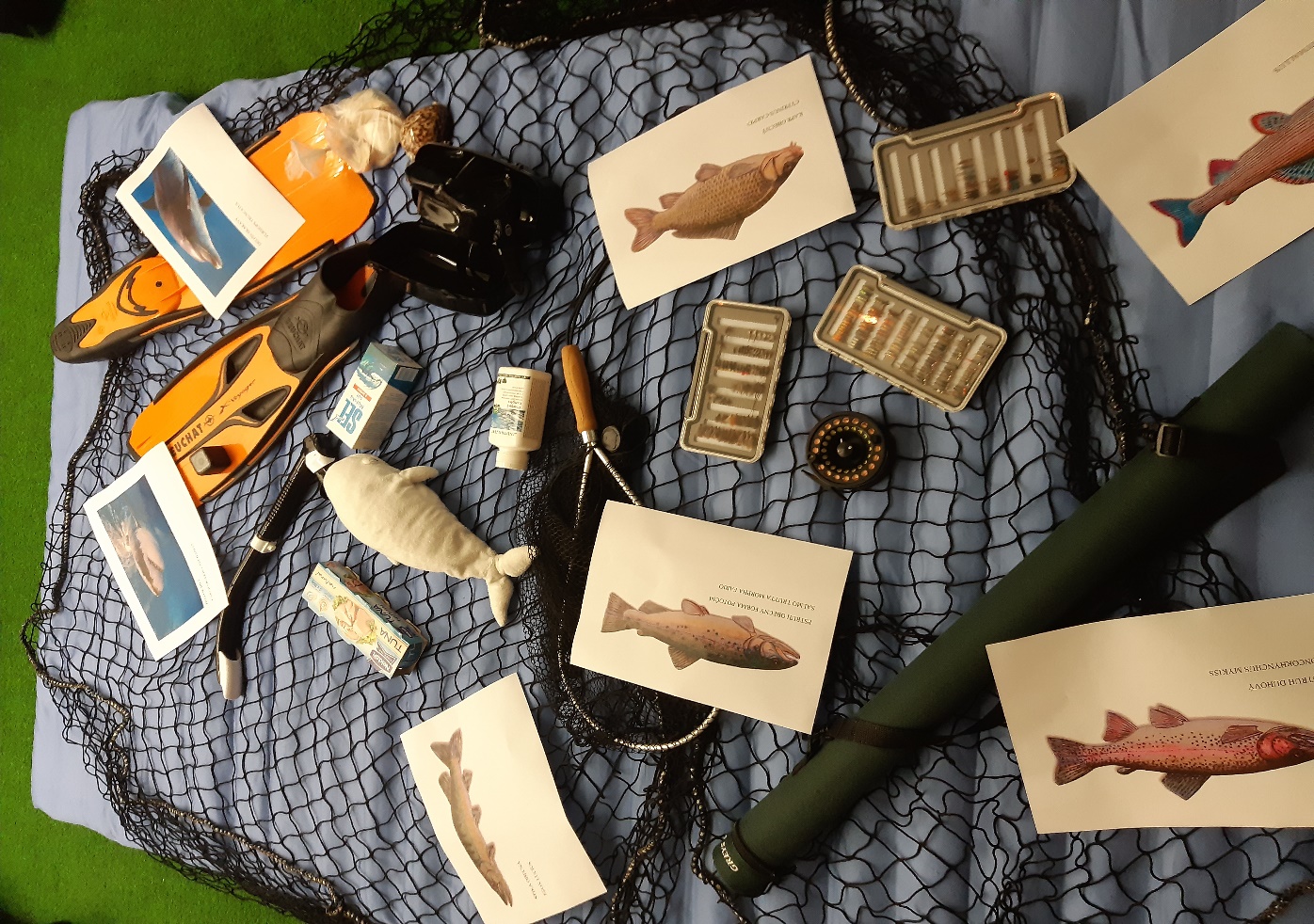 Pes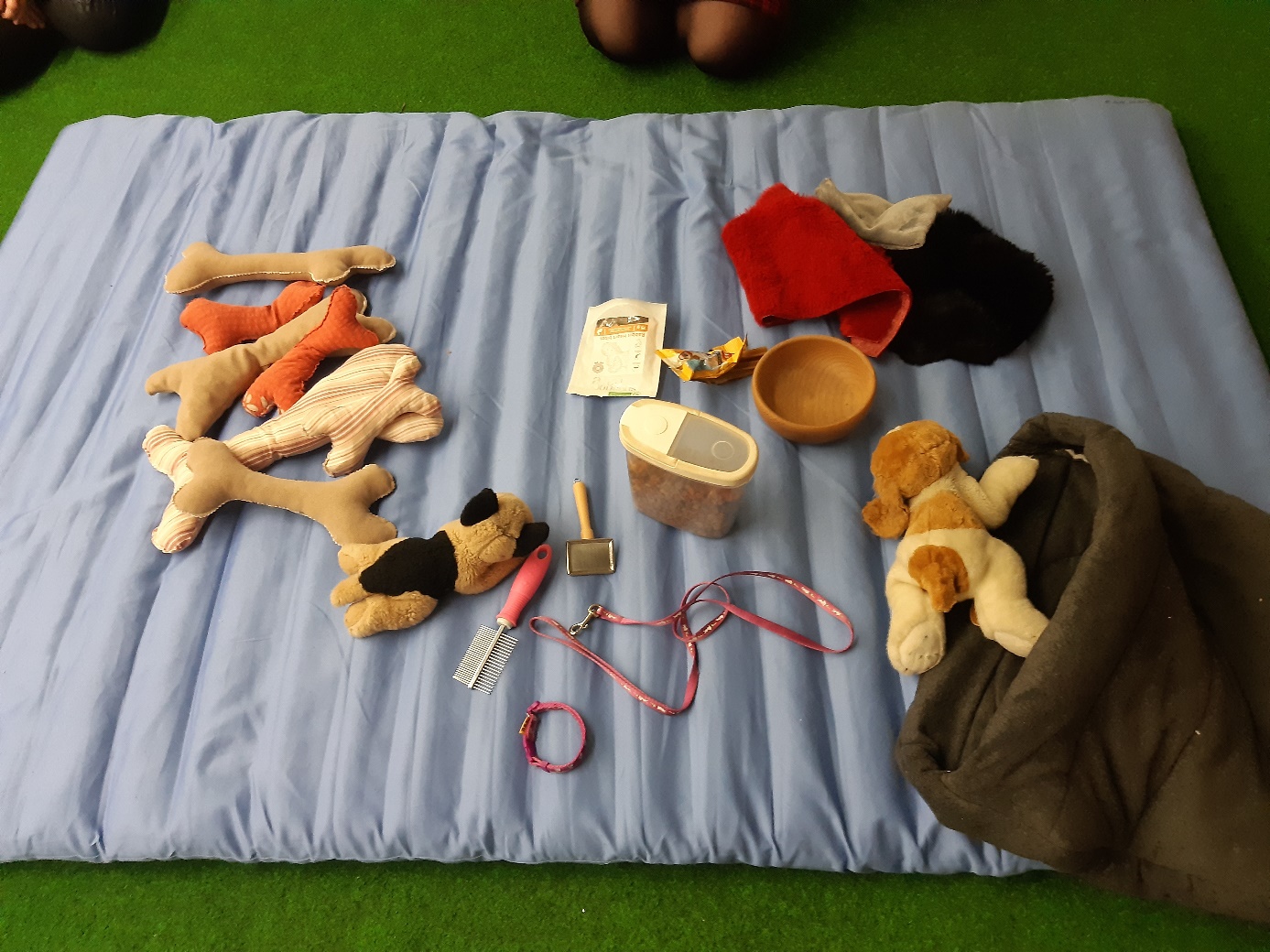 Moře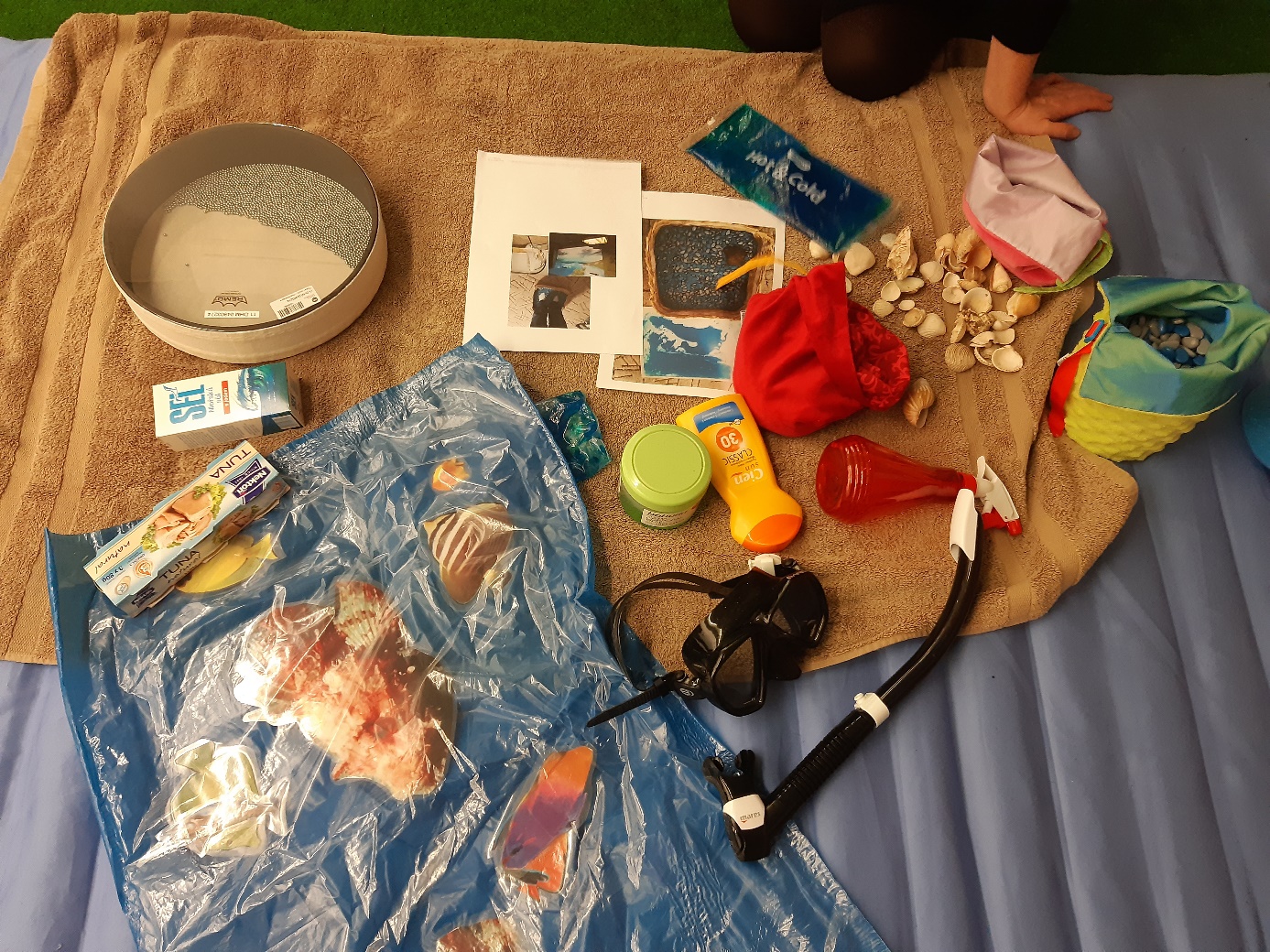 Vinná réva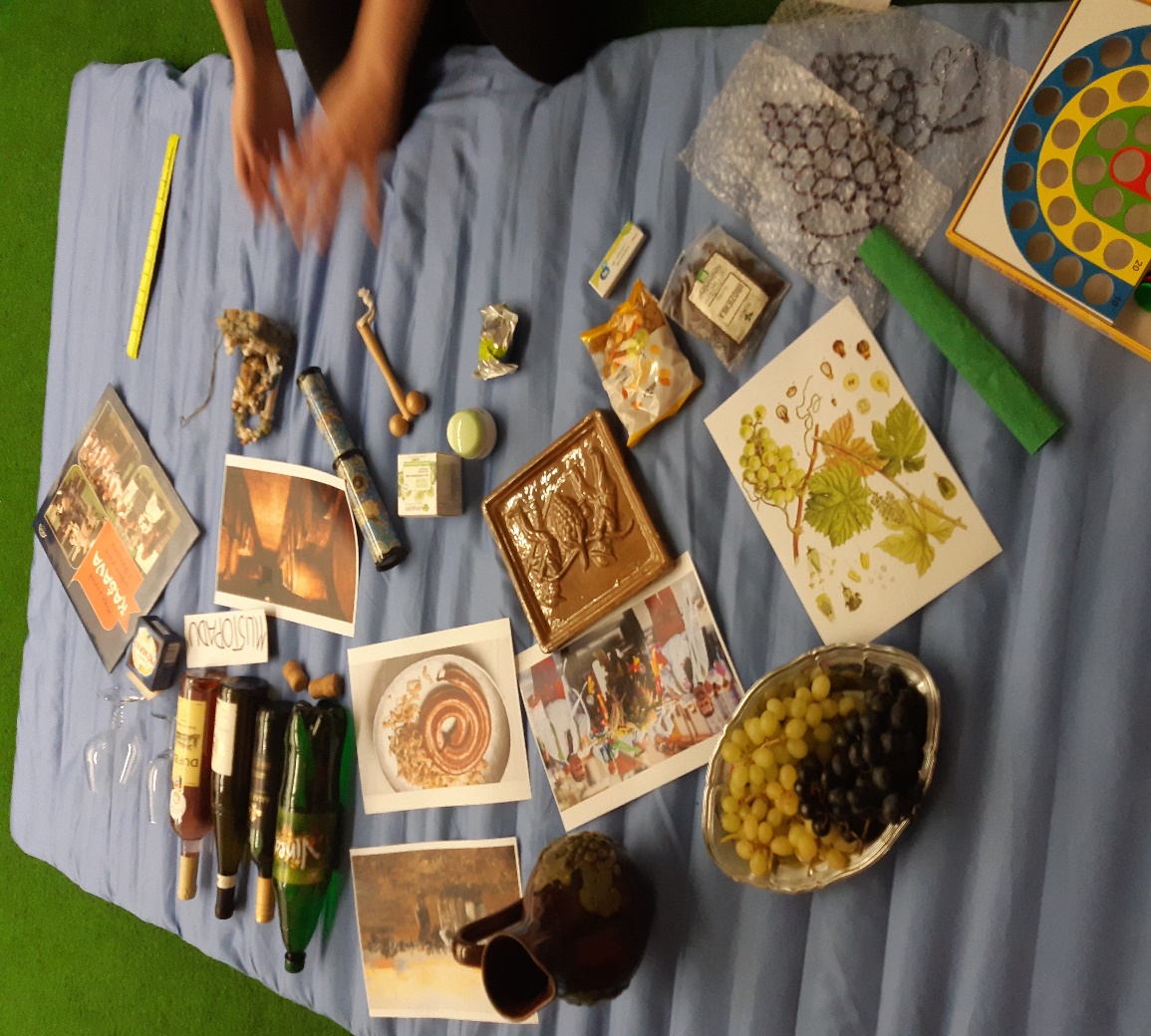 Pletení a háčkování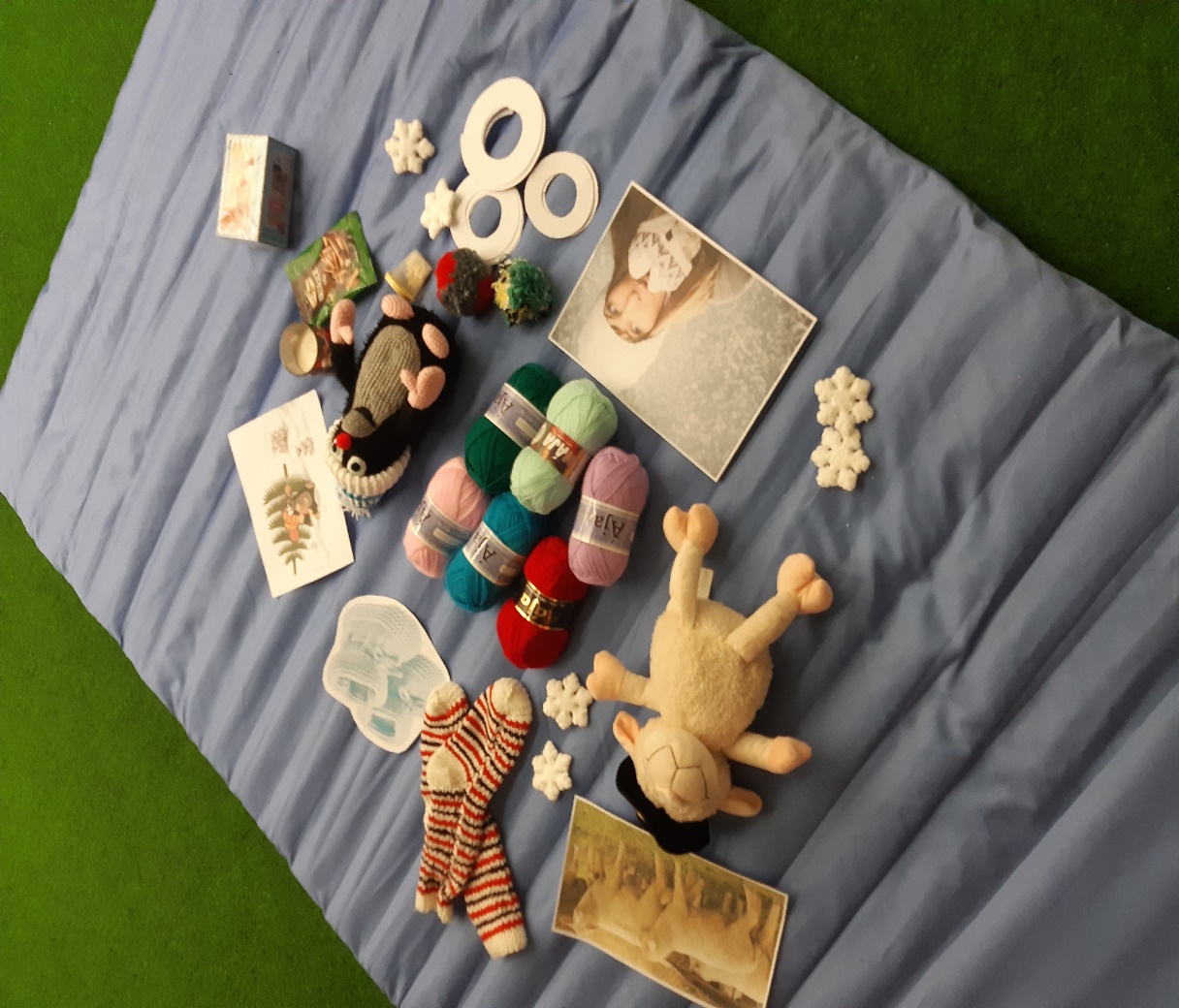 Pečení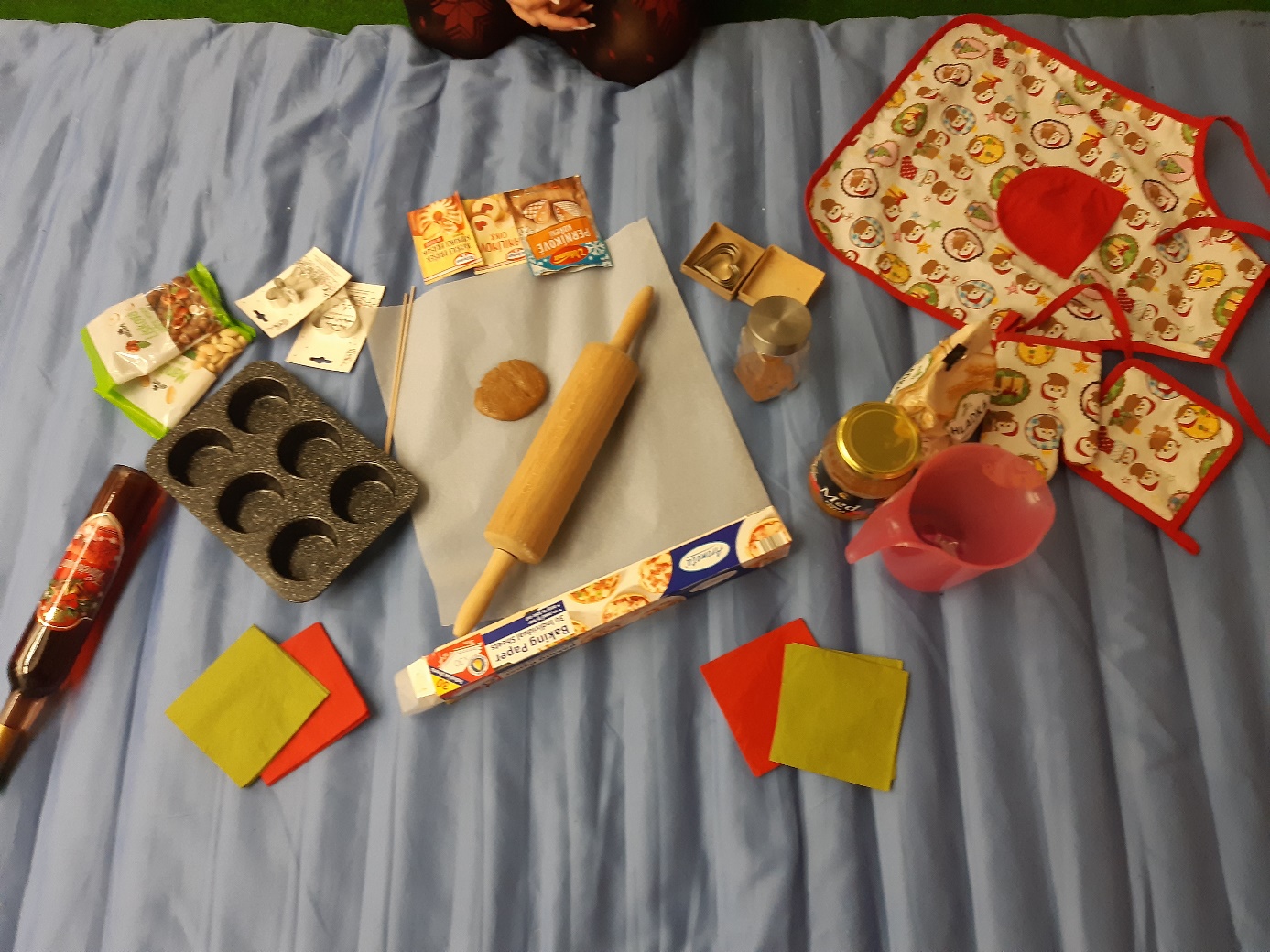 Mléko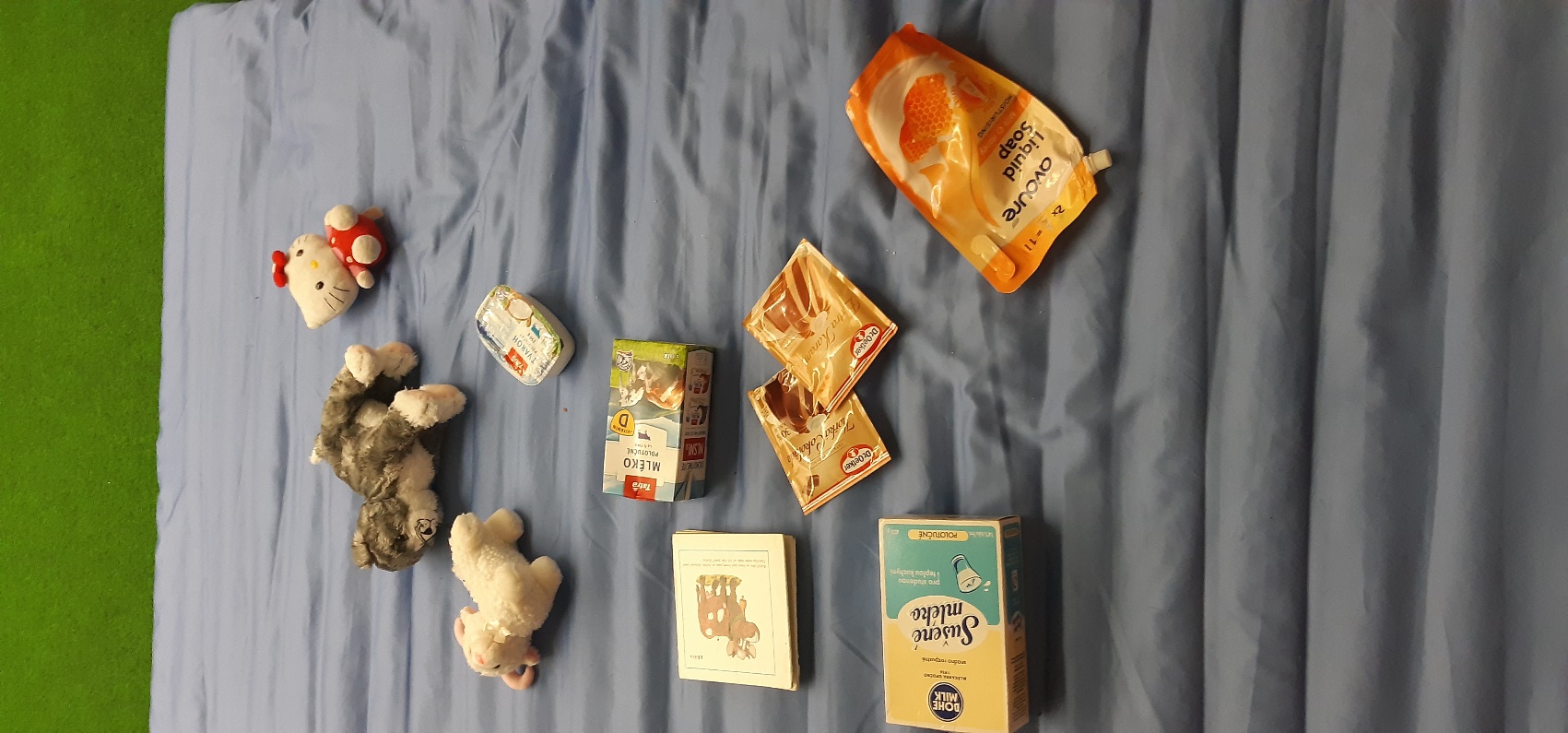 Polní plodiny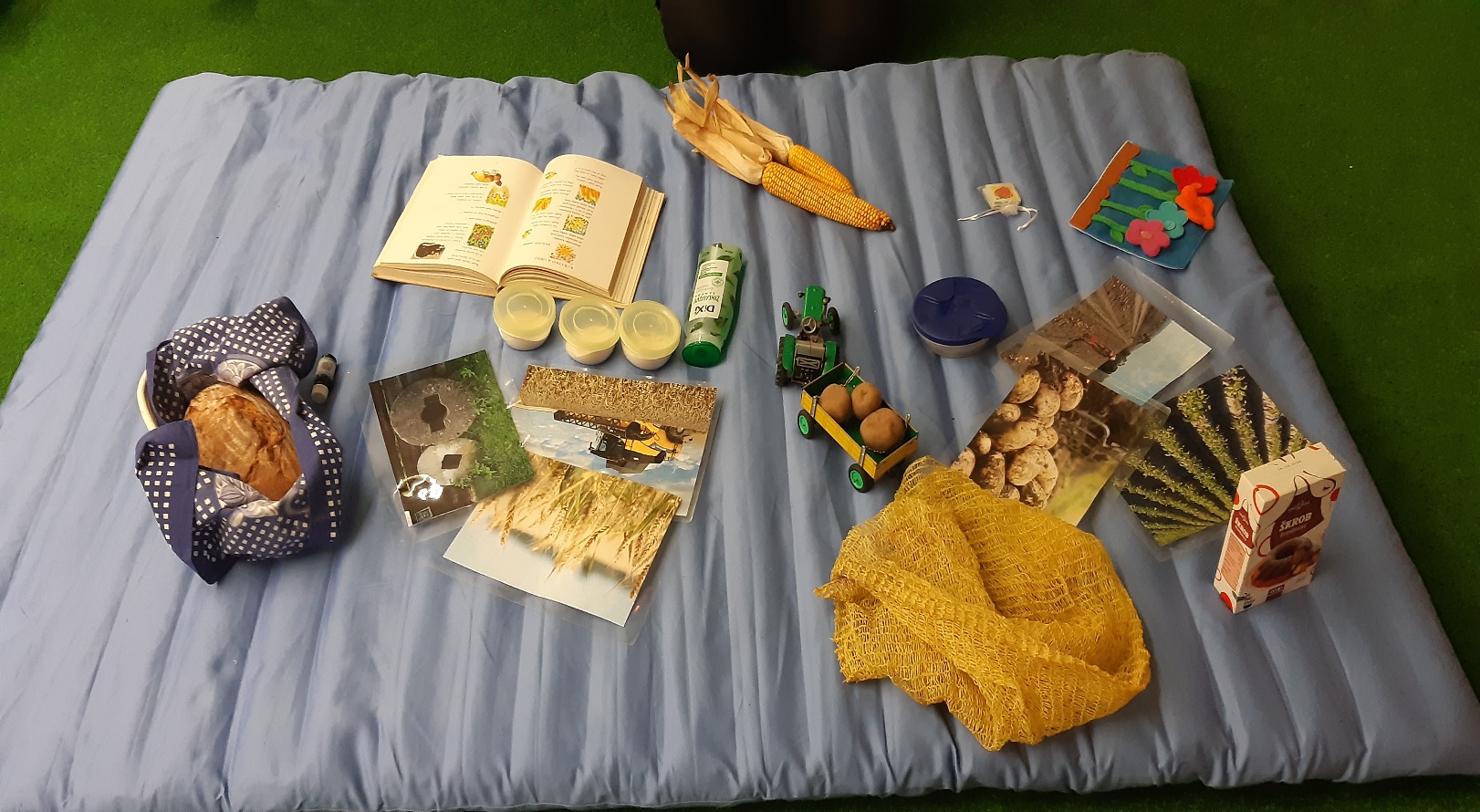 Divadlo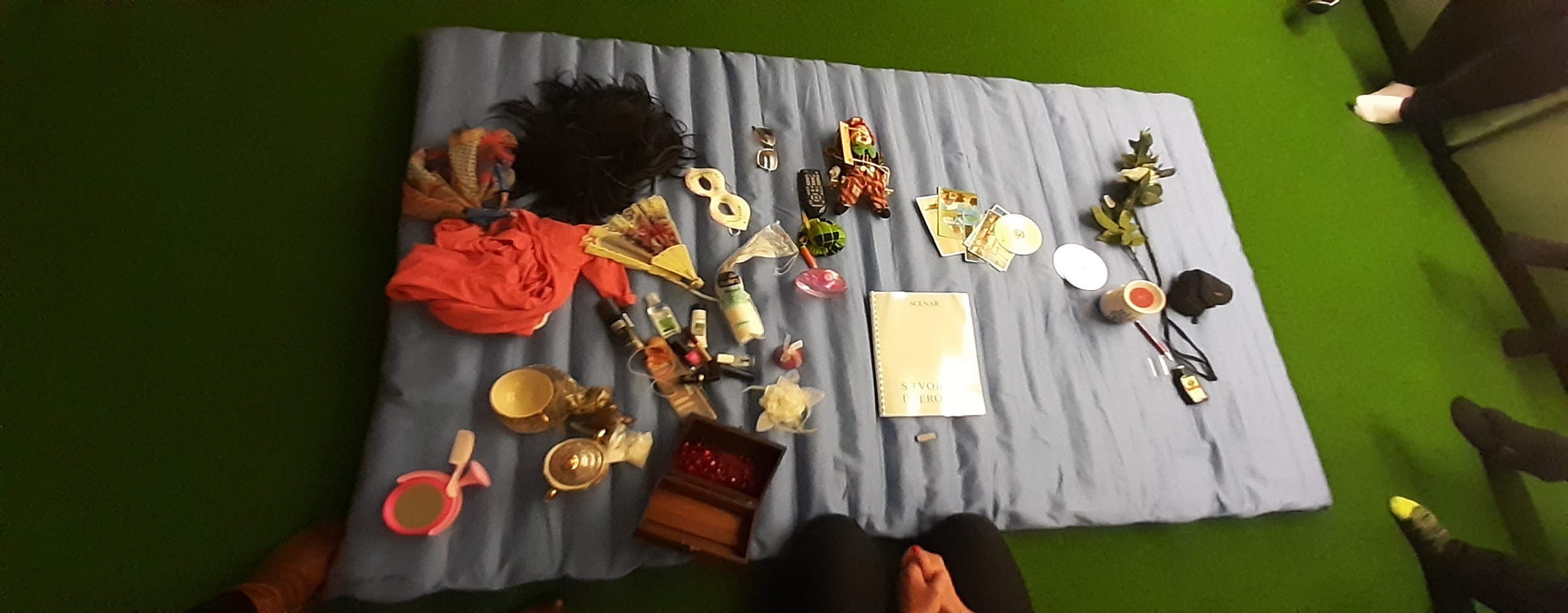 Kravín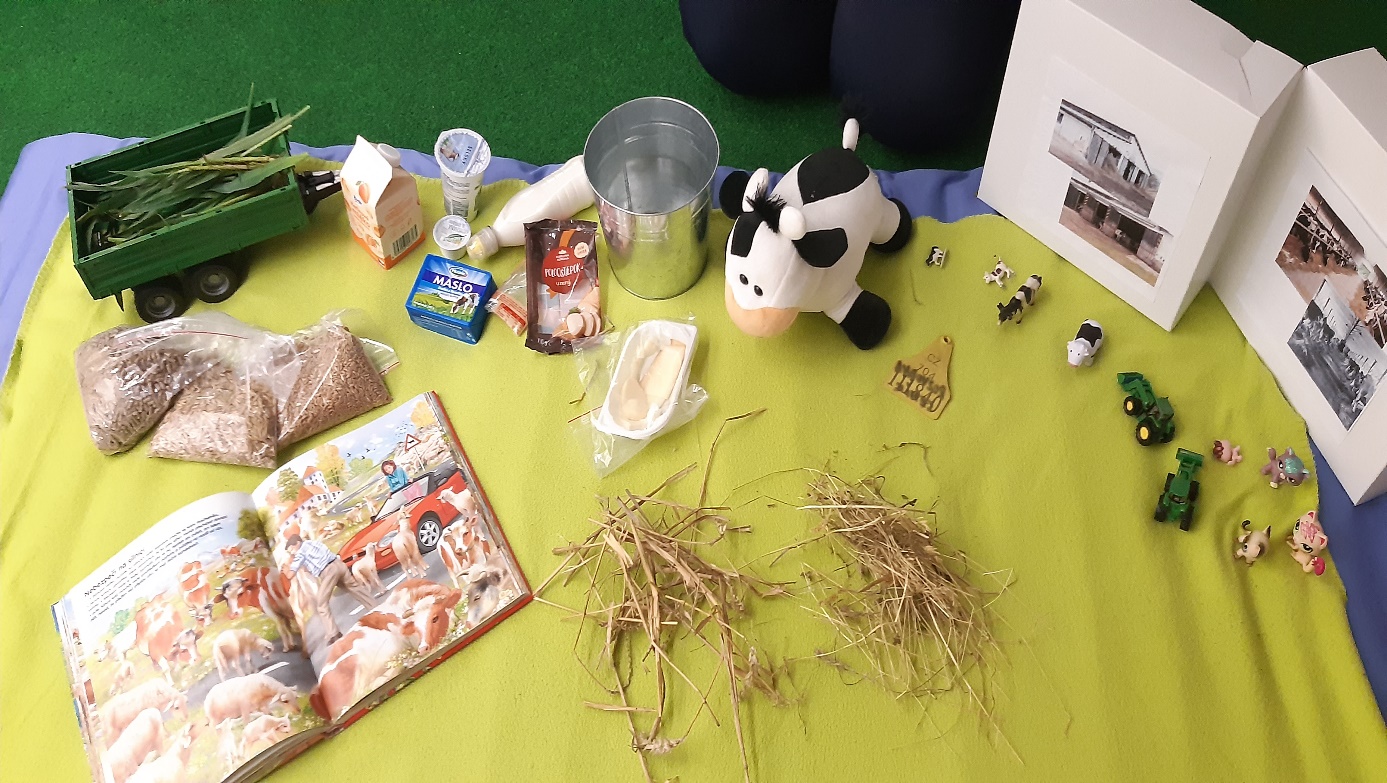 